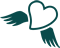 Arbeitsblattder männliche körper und die lust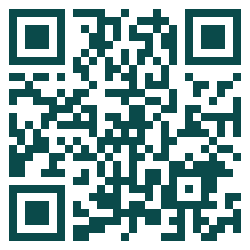 Beantworte alle Fragen zuerst selbstständig. Suche danach ergänzende Informationen auf feelok.de: feelok.de/mkl Erogene ZonenWas sind erogene Zonen? 
Falls du nicht weiter weißt: Erogene ZonenWie können die verschiedenen Körperteile ins Liebesspiel einbezogen werden? 
Falls du nicht weiter weißt: Brustwarzen bis Schultern, Arme, HändeGeschlechtsorganeWas gehört zu den äußeren Geschlechtsorganen?
Klicke auf: Männliche GeschlechtsorganeWarum befinden sich die Hoden außerhalb des Körpers?Wann ist ein Penis schlaff? Wann steif? Was ist eine Phimose?Was ist eine Beschneidung?Wie viele Erektionen haben gesunde Männer während einer Nacht?Was gehört zu den inneren Geschlechtsorganen? 
Klicke auf: Innere GeschlechtsorganeWas produziert die Prostata?Wann haben die meisten Jungen ihren ersten Samenerguss?KörperpflegeNenne die wichtigsten Maßnahmen für eine gelungene Körperpflege. 
Falls du nicht weiter weißt: Tipps zur Körperpflege  